                         SCHEMA ABBINAMENTO AULE – CLASSI                ALLEGATO n.1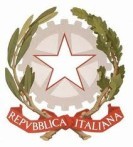 Ministero dell'Istruzione, dell'Università e della RicercaUFFICIO SCOLASTICO REGIONALE PER LA CAMPANIAISTITUTO COMPRENSIVO STATALE“P. Giannone – E. De Amicis”C.so Giannone, n°98 – Caserta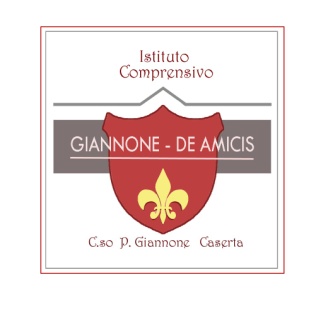 CLASSE/AULASEDEORARIOINGRESSOMATTINAPOMERIGGIO1A/ 7centrale8,00-13,00Portone lato piscinaX1B/ 8//8,00-13,00Portone lato piscinaX1C/ 4//8,00-13,00Portone centraleX1D/ 9//8,00-13,00Portone lato piscinaX1E/ 6//8,00-13,00Portone centraleX2A/ 1 //8,00-13,00Portone centraleX3C/ 1//14,30-18,40Portone centraleX3D/ 5//14,30-18,40Portone centraleX3E/ 6//14,55-19,05Portone centraleX4C/ 8//14,30-18,40Portone lato piscinaX4D/ 4//14,55-19,05Portone centraleX4E/ 9//14,30-18,40Portone lato piscinaX4F/ 7//14,55-19,05Portone lato piscinaX3A/aulaCEx casa custodeSede TP  via G.M.Bosco14,55-19,05X2D/aula AEx casa custodeSede TP  via G.M.Bosco14,55-19,05 X3B/aulaBEx casa custodeSede TP  via G.M.Bosco14,55-19,05X5A/ Aula ref1° pianoSede TP  via G.M.Bosco14,55-19,05X5C/ Aula 11° pianoSede TP  via G.M.Bosco14,30-18,40X5B/ Aula 21° pianoSede TP  via G.M.Bosco14,55-19,05 X5D/ Aula31° pianoSede TP  via G.M.Bosco14,30-18,40X2F/ Aula 41° pianoSede TP  via G.M.Bosco14,55-19,05X2 E/ Aula5 1° pianoSede TP  via G.M.Bosco14,55-19,05 X5E/ Aula 3Ex lorenziniSede TP  via G.M.Bosco14,30-18,40X4G/ Aula 2Ex lorenziniSede TP  via G.M.Bosco14,30-18,40X2C/ Aula 1Ex lorenziniSede TP  via G.M.Bosco14,55-19,05X,